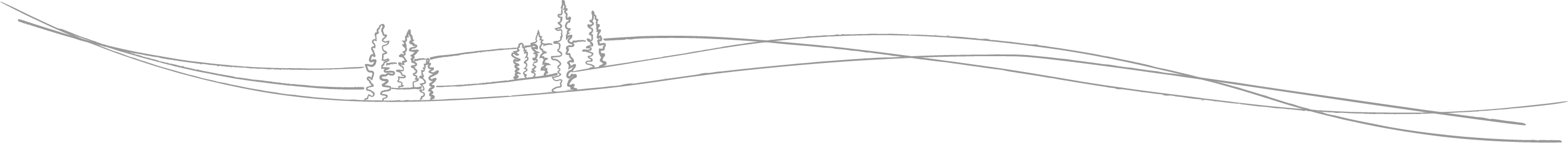 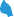 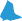 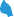 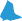 MENTAL WELLNESS AND ADDICTIONS RECOVERY FUNDS APPLICATION FORM2024-2025Program DescriptionDescribe what you have planned, and what you plan to do. Include location of your program, dates, and target groups (e.g., age and gender).  Program EvaluationDescribe how your program will make a difference. Include what you want to accomplish.Community PartnershipDescribe the community partnership and the number and type of supports provided by them to enhance the delivery of the program.BudgetPlease detail how much you anticipate spending on each budget line item.  Please use the attached excel spreadsheet for your proposed budget.DeclarationThis information is being collected under the authority of the Access to Information and Protection of Privacy Act (ATIPP), section 40(c)(i), the Health Information Act (‘HIA’), and the associated Regulations. The information will be used for the purposes of monitoring the Mental Wellness and Addictions Recovery Funds and programs and for the general administration and enforcement of these funds and programs. The privacy provisions of ATIPP and the HIA protect this information, and I understand the information provided in this application may be accessible under ATIPP and HIA. Any questions relating to the collection, use, or disclosure of personal (health) information on this form may be directed to the Mental Wellness and Addictions Recovery Division by emailing mha@gov.nt.ca.  I certify that the information given is accurate and complete, and that the reporting is fairly presented. 
Signature: ________________________________________________Name (Printed): __________________________________________________________________Title of spending authority: _____________________________________________________Date of signature (day/month /year): _____________________________________________Send completed applications to: mha@gov.nt.ca or Fax: (867) 873-7706.